Volvo FH второго поколения 2001-2012К началу нулевых компания Volvo разработала и представила новое поколение большегрузных грузовиков FH. Революционные изменения проявились, в первую очередь, в кабине, приобретшей большую обтекаемость и улучшенные аэродинамические качества. Длина кабины увеличилась на 150 мм, появились новые блок-фары и зеркала заднего вида. Интерьер кабины был разработан с учетом повышения активной и пассивной безопасности.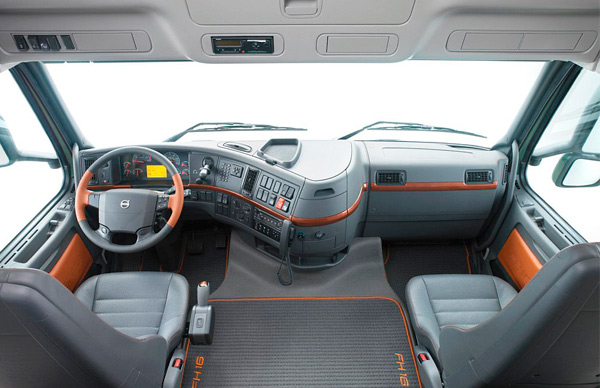 Кабина снабжена интегрированными ремнями, углы панелей получили плавные линии.
Не обошлось без изменений и в агрегатной части. Грузовики второго поколения FH12 получили более мощные экономичные двигатели D12D и полуавтоматическую коробку передач системы I-shift.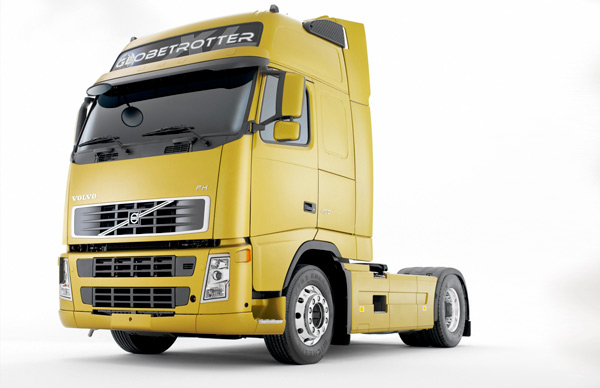  Несколько позже с конвейера также стали сходить и Volvo FH16 с модифицированными двигателями D16C мощностью в 550 и 610 лошадей. С 2005 года на грузовики стали устанавливаться и 660-и сильные силовые агрегаты. После появления семейства двигателей, получивших маркировку D16E, мощность силовых агрегатов составляла 580, 640 и 700 лошадиных сил.В 2005 году модельный ряд силовых агрегатов, предназначенных для грузовиков FH пополнился двигателем D13A рабочим объемом 13 литров и мощностью 360-520 л.с. Конструкция нового агрегата соответствовала экологическому стандарту Euro-3, а при проведении модернизации двигатель можно привести в соответствие с требованиями стандартов Euro-4 и Euro-5.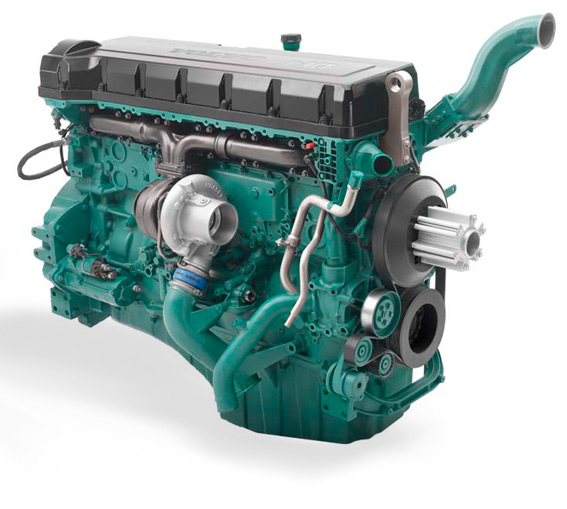  2008 году второе поколение FH подверглось очередному рестайлингу. Традиционно разработчики Volvo уделили первоочередное внимание повышению безопасности и комфорта.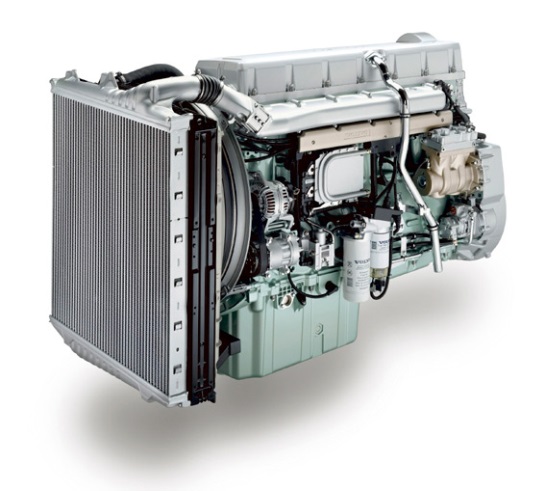 Рестайлинговые модели получили новые регулируемые кресла, датчики дождя и уровня освещения, радар сканирования мертвых зон, датчик пересечения разделительной полосы дороги.Внешний дизайн кабины претерпел изменения за счет новой решетки радиатора и передних блок-фар. Вплоть до 2011 года линейка силовых агрегатов большегрузов FH оставалась неизменной. В конце 2011 года Volvo приступила к производству флагманского грузовика FH16 с 750-и сильным двигателем.Volvo  FH16 Heavy Haulage 2011 г.Volvo FH16 теперь доступен в версии для перевозки тяжелых грузов с полной массой автопоезда до 295 тонн. По словам представителей Volvo, особенностями новой модели являются неимоверная мощность, маневренность и надежность. Новая версия FH16 оснащается 16-литровым двигателем мощностью 600 л.с. и крутящим моментом 2800 Нм, который агрегатируется с 7-ступенчатой автоматической коробкой передач с гидротрансформатором. Такое сочетание обеспечивает плавный старт нагруженного автопоезда и улучшает маневренность на низких скоростях. Седьмая передача позволяет автопоезду двигаться с крейсерской скоростью при минимальных оборотах двигателя. 16-литровый двигатель имеет в стандарте моторный тормоз VEB+ с тормозной мощностью до 425 кВт. Трансмиссия также оснащена тормозом замедлителем с тормозной мощностью до 450 кВт. Volvo FH16 для перевозки тяжелых грузов предлагается в виде седельного тягача с различными колесными формулами. Подвеска может быть как рессорная, так и пневматическая.ХарактеристикаЗначениетипVolvo FH 16 FH 16/550вид сборкиСедельный тягачгод выпуска от2003/01мощность двигателя (кВт)396мощность двигателя (л.с.)540объём двигателя (куб. см)16120код двигателяD16C550тип двигателяДизельтип топливаДизельконструкция оси8x4/4тоннаж35